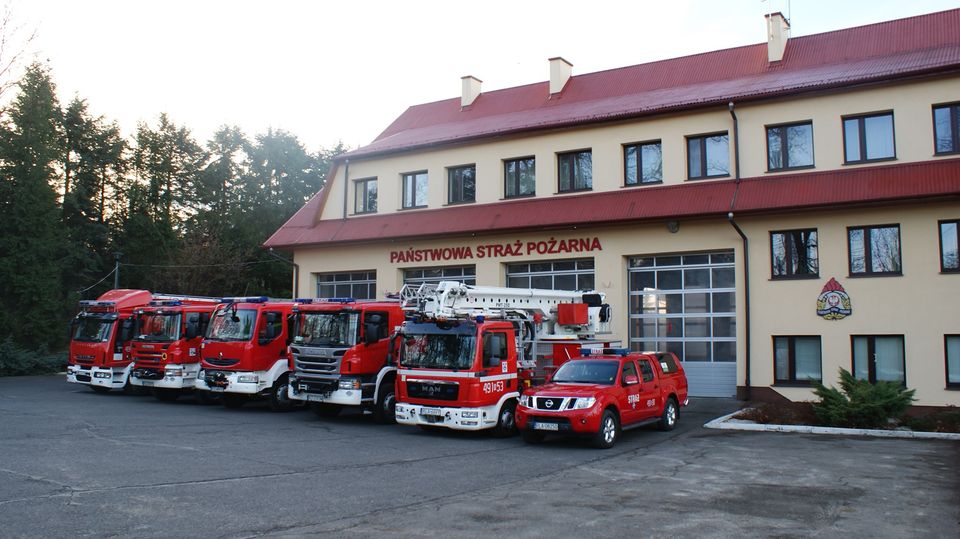 Komenda PowiatowaPaństwowej Straży Pożarnejw Łańcucieznajduje się w Łańcucieprzy ulicy Grunwaldzkiej 68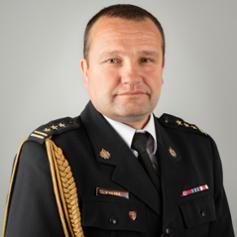 Szefem Komendy Powiatowej Państwowej Straży Pożarnej w Łańcucie jest Komendant starszy brygadier Bogusław Golenia. Panu komendantowi pomagają Zasępca Komendanta, strażacy oraz pracownicy Komendy.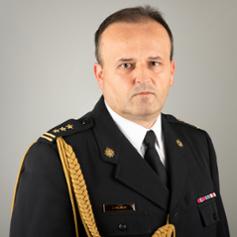 Komendantowi pomaga Zastępcastarszy brygadier Jacek RejmanCzym zajmują się strażacy?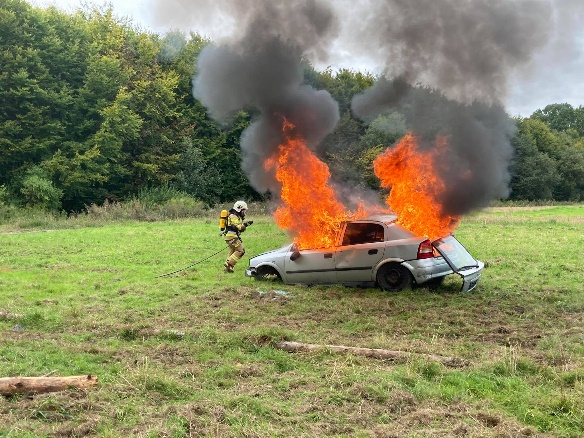 Strażacy pracują w dzień jak i w nocy:- gasząc pożary,- pomagając osobom, które uległy wypadkom drogowym,- ratując i pomagając zwierzętom,- pomagając chronić mienie od nagłych, nieprzewidzianych zdarzeń pogodowych.Strażacy robią jeszcze inne rzeczy:- sprawdzają czy budynki są zabezpieczone przed pożarem i czy w razie wybuchu pożaru można z nich szybko uciec,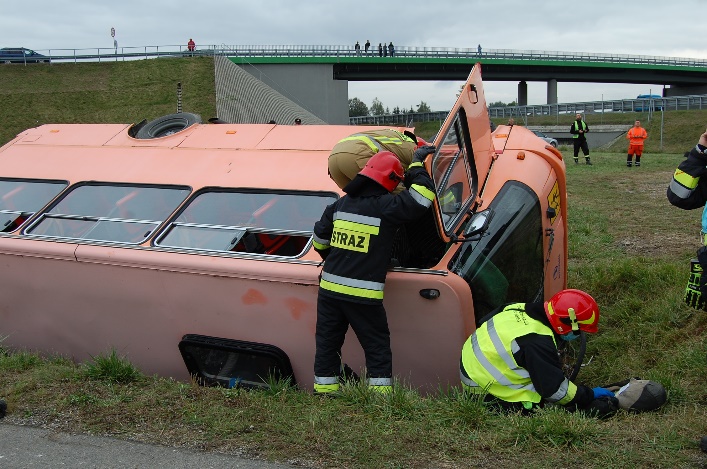 - szkolą Strażaków Ochotników oraz osoby odpowiedzialne za bezpieczeństwo pożarowe w zakładach pracy,- sprawdzają sprzęt i wyszkolenie strażaków z mniejszych jednostek,- uczą dzieci i młodzież jak bezpiecznie zachowywać się w różnych sytuacjach np. co zrobić w czasie burzy lub powodzi.Komenda jest otwarta od godziny 7:30 do 15:30 od poniedziałku do piątku z wyłączeniem dni wolnych.Do budynku komendy możesz wejść od ul. Sikorskiego.W celu umożliwienia wejścia do budynku osób niepełnosprawnych należy uprzednio skontaktować się telefonicznie pod numerem (17) 224-76-46. Budynek nie jest wyposażony w windę. Na każdym piętrze znajduje się toaleta.Kontakt z komendą:• Załatwienie sprawy przy pomocy osoby przybranej• Napisanie i wysłanie drogą pocztową pisma na adres:Komenda PowiatowaPaństwowej Straży Pożarnej w Łańcucieul. Grunwaldzka 6837-100 Łańcut• Przesłanie zapytania lub pisma na adres e-mail: kplancut@podkarpacie.straz.pl• Pod numerem telefonu: (17) 225-29-22• Wysłanie pisma faksem na numer: (17) 225-29-22 wewnętrzny 62• Przyniesienie pisma do Komendy i zostawienie w sekretariacie• Kontakt drogą elektroniczną poprzez platformę ePUAPePUAP to skrót nazwy Elektroniczna Platforma Usług Administracji Publicznej. Do tego sposobu trzeba mieć Internet i swoje konto w ePUAP.